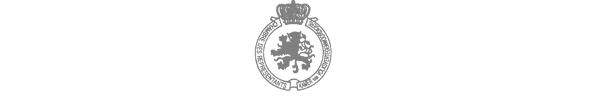 Mondelinge vraag van mevrouw Bercy Slegers aan Mevrouw Maggie De Block,Minister van Sociale Zaken en Volksgezondheid, en van Asiel en Migratie, met betrekking tot het recht op behandeling van personen met een handicap met een besmetting van Covid-19.Mevrouw de ministerEerst en vooral wil ik mijn waardering uitdrukken voor de artsen, verplegend en verzorgend personeel die elke dag levens redden in ziekenhuizen en voorzieningen, dank je wel. De grote toename van het aantal patiënten in intensieve zorg zet ons gezondheidssyteem onder druk.  Indien er meer patiënten zijn dan ziekenhuisbedden dan gaan we op een bepaald moment keuzes moeten maken = triëren.Om deze triage te doen zijn er ondertussen ethische aanbevelingen uitgewerkt voor artsen.  Deze aanbevelingen zijn gebaseerd op drie criteria : De overlevingskans, De te redden levensjaren, En de kwaliteit van leven. Bij mensen met een handicap, mevrouw de minister, bij senioren en bij kwetsbare mensen is er een grote ongerustheid over de toepassing van het criterium “kwaliteit van het leven”.  Zij vrezen dat artsen sneller zullen vinden dat zij omwille van hun handicap een minder kwaliteit van leven hebben en dat ze daardoor niet uitverkozen gaan worden om opgenomen te kunnen worden in het ziekenhuis. Dat is uiteraard niet de bedoeling mevrouw de Minister.  Iedereen heeft recht op gelijke gezondheidszorg, er mag niet gediscrimineerd worden omwille van handicap of omwille van het hebben van een beperking. Bovendien is het belangrijk dat als iemand ziek wordt – thuis of in een voorziening – dat er een gesprek is met de betrokkene of de familie over deze ethische richtlijnen. In sommige instellingen worden mensen vooraf gevraagd om uitdrukkelijk hun wens uit te spreken over het al dan niet opgenomen worden in een ziekenhuis of over het al dan niet beademd te worden  als de medische toestand ernstig achteruit gaat.  Maar in evenveel gevallen wordt patiënt of bewoner niet  betrokken én moeten ze de ricthtlijnen die de directies zelf intern hebben opgemaakt aanvaarden.    Ik heb dan ook de volgende vragen, mevrouw de minister:- Kunnen we vandaag een belangrijk politiek signaal geven dat: 1) personen met een handicap niet gediscrimineerd mogen worden bij het toepassen van de ethische richtlijnen op het moment dat een triage overwogen wordt? 2) als er keuzes moeten gemaakt worden over opname in het ziekenhuis of beademing, dat dit steeds dient te gebeuren in overleg met de patiënt, bewoner of familie.- Kan u initiatief nemen om de richtlijnen te verfijnen en voor iedereen te verduidelijken zodat iedereen deze op dezelfde manier interpreteert?Antwoord van minister De BlockIk ben blij dat u die vraag stelt, het is iets wat leeft in de maatschappij en het is de bedoeling om mensen met een beperking gerust te stellen. Er zijn geruchten over oudere mensen, over mensen met een beperking, dat er niet genoeg bedden zouden zijn op intensieve zorg. Niets is minder waar, onze ziekenhuizen hebben enorme inspanningen geleverd om bedden bij te maken en we hebben dus nog altijd genoeg bedden voor iedereen. Dit is echt een misverstand iedereen in dit land krijgt de zorg die hij nodig heeft. We doen daar met z’n allen ook veel inspanningen voor. Door de maatregelen op te volgen zorgen we ervoor dat er niet te veel patiënten tegelijkertijd in onze ziekenhuizen terechtkomen.De extra mankracht en extra bedden op intensieve zorg zijn er om op het ergste voorbereid te zijn. Dit is juist gedaan om niet de verscheurende keuze te moeten maken zoals in Italië, welke patiënt beademd moet worden, wie krijgt een bed en welke patiënt geven we op. In ons land krijgt iedereen de zorg die hij nodig heeft zowel nu als in de toekomst. Het is enkel op basis van medische redenen dat een arts kan beoordelen dat een bepaalde behandeling niet meer aangewezen is. Dat moet besproken worden met de familie en de patiënt zelf als dat nog mogelijk is. Maar nooit op basis van leeftijd of dat iemand een beperking heeft.Het is zo dat deze crisis nog lang niet overwonnen is en we moeten volhouden, met z’n allen om de lijn naar beneden te houden en ook in onze ziekenhuizen, daar gaat de lijn omhoog. Dank u wel.RepliekU bent minister van Volksgezondheid en u moet dus toezien op een gelijke toepassing van de ethische aanbevelingen. De gelijke toegang tot gezondheidszorg moet gegarandeerd zijn.  
Iedereen moet een “kans op leven” krijgen.  Wij willen dus dat de ethische richtlijnen verfijnd en verduidelijkt worden in die zin.  Daarnaast is het uiteraard van belang dat het niet tot een triage hoeft te komen. Vandaar dat al het medisch personeel maximaal moet kunnen ingezet worden op die plaatsen waar zorg nodig is: ziekenhuizen maar ook woonzorgcentra of voorzieningen voor mensen met een beperking.  Gelieve dus alle barrières weg te werken die dat verhinderen. Niet de statuten en erkenningen zijn van belang, wel zoveel mogelijk bekwame handen aan het bed.